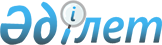 Күршім ауданының Боран ауылдық округі Жиделі ауылында шектеу іс-шараларын белгілеу туралы
					
			Күшін жойған
			
			
		
					Шығыс Қазақстан облысы Күршім ауданы Боран ауылдық округі әкімінің 2017 жылғы 3 тамыздағы № 3 шешімі. Шығыс Қазақстан облысының Әділет департаментінде 2017 жылғы 31 тамызда № 5185 болып тіркелді. Күші жойылды - Шығыс Қазақстан облысы Күршім ауданы Боран ауылдық округі әкімінің 2018 жылғы 16 мамырдағы № 8 шешімімен
      Ескерту. Күші жойылды - Шығыс Қазақстан облысы Күршім ауданы Боран ауылдық округі әкімінің 16.05.2018 № 8 шешімімен (алғашқы ресми жарияланған күнінен кейін күнтізбелік он күн өткен соң қолданысқа енгізіледі.).

      РҚАО-ның ескертпесі.

      Құжаттың мәтінінде түпнұсқаның пунктуациясы мен орфографиясы сақталған.
      Қазақстан Республикасының 2001 жылғы 23 қаңтардағы "Қазақстан Республикасындағы жергілікті мемлекеттік басқару және өзін-өзі басқару туралы" Заңының 35-бабының 2 тармағына, Қазақстан Республикасының 2002 жылғы 10 шілдедегі "Ветеринария туралы" Заңының 10-1 бабы 7) тармақшасына сәйкес және "Қазақстан Республикасы Ауыл шаруашылығы Министрлігі ветеринариялық бақылау және қадағалау комитетінің Күршім аудандық аумақтық инспекциясы" мемлекеттік мекемесі басшысының 2017 жылғы 16 маусымдағы № 451 ұсынысы негізінде, Боран ауылдық округі әкімі ШЕШТІ: 
      1. Күршім ауданының Боран ауылдық округі Жиделі ауылындағы ірі қара мүйізді малдары арасында сарып ауруы шығуына байланысты шектеу іс-шаралары белгіленсін. 
      2. Осы шешімнің орындалуына бақылау жасауды өзіме қалдырамын.
      3. Шешім оның алғашқы ресми жарияланған күнінен кейін күнтізбелік он күн өткен соң қолданысқа енгізіледі.
					© 2012. Қазақстан Республикасы Әділет министрлігінің «Қазақстан Республикасының Заңнама және құқықтық ақпарат институты» ШЖҚ РМК
				
      Боран ауылдық округінің 
әкімі

М. Айтжанов
